  ҠАРАР                                                                                          ПОСТАНОВЛЕНИЕ     «24» февраль 2014 й.                       № 16                           «24» февраля 2014 г. О внесении изменений в постановление главы сельского поселения№ 58 от 15.04.2014 года      В связи с выявлением корруционного фактора в Положении о порядке расходования средств резервного фонда администрации сельского поселения Дмитриево-Полянский сельсовет, утвержденный постановлением главы сельского поселения № 58 от 14.02.2014 года ПОСТАНОВЛЯЮ:Внести следующие изменения:из п.4 Положения убрать абзац: «других мероприятий и расходов, относящихся к полномочиям органов местного самоуправления сельского поселения».Глава сельского поселения:                                Г.А.Ахмадеев БАШКОРТОСТАН РЕСПУБЛИКАҺЫШАРАН РАЙОНЫ МУНИЦИПАЛЬ РАЙОНЫНЫҢ                                      ДМИТРИЕВО-ПОЛЯНА АУЫЛ СОВЕТЫАУЫЛ  БИЛӘМӘҺЕ   ХАКИМИӘТЕ452630,  ДМИТРИЕВА ПОЛЯНА АУЫЛЫ, БАҪЫУ УРАМЫ, 2АТЕЛ.(34769) 2-68-00, EMAIL: DMPOLSS@YANDEX.RU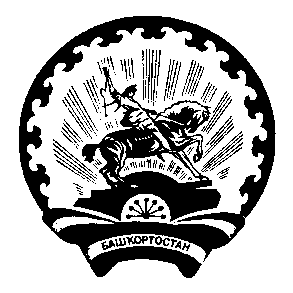 АДМИНИСТРАЦИЯСЕЛЬСКОГО ПОСЕЛЕНИЯДМИТРИЕВО-ПОЛЯНСКИЙ СЕЛЬСОВЕТМУНИЦИПАЛЬНОГО РАЙОНА ШАРАНСКИЙ РАЙОНРЕСПУБЛИКИ БАШКОРТОСТАН452630, Д. ДМИТРИЕВА ПОЛЯНА, УЛИЦА ПОЛЕВАЯ, 2АТЕЛ.(34769) 2-68-00, EMAIL: DMPOLSS@YANDEX.RU